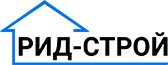   г. Санкт-Петербург
Трамвайный пр., д.№14, лит.А
  Офис 409  +7 (812) 984-13-13+7 (812) 438-14-79                                                                                26.07.2022Комплектующие опалубкиОпалубка перекрытийЛеса рамныеВЫШКА – ТУРА ПО ЭЛЕМЕНТАМВЫШКА – ТУРА ПО ЭЛЕМЕНТАМВЫШКА – ТУРА ПО ЭЛЕМЕНТАМВЫШКА – ТУРА ПО ЭЛЕМЕНТАМВЫШКА – ТУРА ПО ЭЛЕМЕНТАМРазмерБазовый блок+колесаПромежуточная секцияКомплект колес промышленныхКомплект стабилизаторов1,6*0,8м12 000,00р.3 000,00р.3 300,00р.3 000,00р.2,0*1,0м14 000,00р.3 400,00р.3 300,00р.3 000,00р.2,0*1,2м15 500,00р.3 800,00р.3 300,00р.3 000,00р.2,0*1,5м16 100,00р.4 100,00р.3 300,00р.3 000,00р.2,0*2,0м18 400,00р.4 700,00р.3 300,00р.3 000,00р.             ВЫШКА - ТУРА ВСП 250 (0.7м x 1.6м)              ** прибавить стабилизаторы 3000 руб.             ВЫШКА - ТУРА ВСП 250 (0.7м x 1.6м)              ** прибавить стабилизаторы 3000 руб.             ВЫШКА - ТУРА ВСП 250 (0.7м x 1.6м)              ** прибавить стабилизаторы 3000 руб.             ВЫШКА - ТУРА ВСП 250 (0.7м x 1.6м)              ** прибавить стабилизаторы 3000 руб.             ВЫШКА - ТУРА ВСП 250 (0.7м x 1.6м)              ** прибавить стабилизаторы 3000 руб.Вышка тура ВСП 250Общая высотаВысота до настилаВесЦена1 база + 1 секция + 4 колеса2,80 м1,80 м73 кг16 000,00р.1 база + 2 секции + 4 колеса4,00 м3,00 м96 кг18 000,00р.1 база + 3 секции + 4 колеса5,20 м4,20 м119 кг20 000,00р.1 база + 4 секции + 4 колеса**6,40 м5,40 м142 кг23 000,00р.1 база + 5 секций + 4 колеса**7,60 м6,60 м165 кг26 000,00р.                 ВЫШКА - ТУРА ВСП 250 (2.0 м x 1.0 м)                 ВЫШКА - ТУРА ВСП 250 (2.0 м x 1.0 м)                 ВЫШКА - ТУРА ВСП 250 (2.0 м x 1.0 м)                 ВЫШКА - ТУРА ВСП 250 (2.0 м x 1.0 м)                 ВЫШКА - ТУРА ВСП 250 (2.0 м x 1.0 м)Вышка тура ВСП 250Общая высотаВысота до настилаВесЦена1 база + 1 секция + 4 колеса2,80 м1,80 м93 кг17 400,00р.1 база + 2 секции + 4 колеса4,00 м3,00 м116 кг20 800,00р.1 база + 3 секции + 4 колеса5,20 м4,20 м139 кг24 200,00р.1 база + 4 секции + 4 колеса **6,40 м5,40 м162 кг27 600,00р.1 база + 5 секций + 4 колеса **7,50 м6,60 м185 кг31 000,00р.1 база + 6 секций + 4 колеса **8,80 м7,80 м208 кг34 400,00р.1 база + 7 секций + 4 колеса **10,00 м9,00 м231 кг37 800,00р.1 база + 8 секций + 4 колеса **11,20 м10,20 м254 кг41 200,00р.1 база + 9 секций + 4 колеса **12,40 м11,40 м277 кг44 600,00р.1 база + 10 секций + 4 колеса **13,60 м12,60 м300 кг48 000,00р.1 база + 11 секций + 4 колеса **14,80 м13,80 м323 кг51 400,00р.1 база + 12 секций + 4 колеса **16,00 м15,00 м346 кг54 800,00р.1 база + 13 секций + 4 колеса **17,20 м16,20 м369 кг58 200,00р.1 база + 14 секций + 4 колеса **18,40 м17,40 м392 кг61 600,00р.1 база + 15 секций + 4 колеса **19,60 м18,60 м415 кг65 000,00р.1 база + 16 секций + 4 колеса **20,80 м19,80 м438 кг68 400,00р.                      ВЫШКА – ТУРА  SOLID PROF (2.0 м x 1.2 м)                      ВЫШКА – ТУРА  SOLID PROF (2.0 м x 1.2 м)                      ВЫШКА – ТУРА  SOLID PROF (2.0 м x 1.2 м)                      ВЫШКА – ТУРА  SOLID PROF (2.0 м x 1.2 м)                      ВЫШКА – ТУРА  SOLID PROF (2.0 м x 1.2 м)                      ВЫШКА – ТУРА  SOLID PROF (2.0 м x 1.2 м)                      ВЫШКА – ТУРА  SOLID PROF (2.0 м x 1.2 м)                      ВЫШКА – ТУРА  SOLID PROF (2.0 м x 1.2 м)                      ВЫШКА – ТУРА  SOLID PROF (2.0 м x 1.2 м)                      ВЫШКА – ТУРА  SOLID PROF (2.0 м x 1.2 м)Вышка тура Solid ProfВышка тура Solid ProfОбщая высотаОбщая высотаВысота до настилаВысота до настилаВесВесЦенаЦена1 база + 1 секция + 4 колеса1 база + 1 секция + 4 колеса2,92,91,8 м1,8 м125 кг125 кг20 000,00р.20 000,00р.1 база + 2 секции + 4 колеса1 база + 2 секции + 4 колеса443 м3 м151 кг151 кг23 100,00р.23 100,00р.1 база + 3 секции + 4 колеса1 база + 3 секции + 4 колеса5,25,24,2 м4,2 м177 кг177 кг26 900,00р.26 900,00р.1 база + 4 секции + 4 колеса1 база + 4 секции + 4 колеса6,56,55,4 м5,4 м203 кг203 кг30 700,00р.30 700,00р.1 база + 5 секций + 4 колеса **1 база + 5 секций + 4 колеса **7,77,76,6 м6,6 м229 кг229 кг34 500,00р.34 500,00р.1 база + 6 секций + 4 колеса **1 база + 6 секций + 4 колеса **8,98,97,8 м7,8 м255 кг255 кг38 300,00р.38 300,00р.1 база + 7 секций + 4 колеса **1 база + 7 секций + 4 колеса **10,110,19,0 м9,0 м281 кг281 кг42 100,00р.42 100,00р.1 база + 8 секций + 4 колеса **1 база + 8 секций + 4 колеса **11,311,310,2 м10,2 м307 кг307 кг45 900,00р.45 900,00р.1 база + 9 секций + 4 колеса **1 база + 9 секций + 4 колеса **12,512,511,4 м11,4 м333 кг333 кг49 700,00р.49 700,00р.1 база + 10 секций + 4 колеса **1 база + 10 секций + 4 колеса **13,713,712,6 м12,6 м359 кг359 кг54 000,00р.54 000,00р.1 база + 11 секций + 4 колеса **1 база + 11 секций + 4 колеса **14,914,913,8 м13,8 м385 кг385 кг57 800,00р.57 800,00р.1 база + 12 секций + 4 колеса **1 база + 12 секций + 4 колеса **16,116,115 м15 м411 кг411 кг61 600,00р.61 600,00р.1 база + 13 секций + 4 колеса **1 база + 13 секций + 4 колеса **17,317,316,2 м16,2 м437 кг437 кг65 400,00р.65 400,00р.1 база + 14 секций + 4 колеса **1 база + 14 секций + 4 колеса **18,518,517,4 м17,4 м463 кг463 кг69 200,00р.69 200,00р.1 база + 15 секций + 4 колеса **1 база + 15 секций + 4 колеса **19,719,718,6 м18,6 м489 кг489 кг73 000,00р.73 000,00р.1 база + 16 секций + 4 колеса **1 база + 16 секций + 4 колеса **20,820,819,8 м19,8 м515 кг515 кг76 800,00р.76 800,00р.ВЫШКА – ТУРА  SOLID PROF (2.0 м x 1.5 м)ВЫШКА – ТУРА  SOLID PROF (2.0 м x 1.5 м)ВЫШКА – ТУРА  SOLID PROF (2.0 м x 1.5 м)ВЫШКА – ТУРА  SOLID PROF (2.0 м x 1.5 м)ВЫШКА – ТУРА  SOLID PROF (2.0 м x 1.5 м)ВЫШКА – ТУРА  SOLID PROF (2.0 м x 1.5 м)ВЫШКА – ТУРА  SOLID PROF (2.0 м x 1.5 м)ВЫШКА – ТУРА  SOLID PROF (2.0 м x 1.5 м)ВЫШКА – ТУРА  SOLID PROF (2.0 м x 1.5 м)ВЫШКА – ТУРА  SOLID PROF (2.0 м x 1.5 м)1 база + 1 секция + 4 колеса 1 база + 1 секция + 4 колеса 2,92,91,8 м1,8 м125 кг125 кг21 000,00р.21 000,00р.1 база + 2 секции + 4 колеса1 база + 2 секции + 4 колеса4,14,13 м3 м151 кг151 кг24 300,00р.24 300,00р.1 база + 3 секции + 4 колеса1 база + 3 секции + 4 колеса5,35,34,2 м4,2 м177 кг177 кг28 400,00р.28 400,00р.1 база + 4 секции + 4 колеса1 база + 4 секции + 4 колеса6,56,55,4 м5,4 м203 кг203 кг32 500,00р.32 500,00р.1 база + 5 секций + 4 колеса **1 база + 5 секций + 4 колеса **7,77,76,6 м6,6 м229 кг229 кг36 600,00р.36 600,00р.1 база + 6 секций + 4 колеса **1 база + 6 секций + 4 колеса **8,98,97,8 м7,8 м255 кг255 кг40 700,00р.40 700,00р.1 база + 7 секций + 4 колеса **1 база + 7 секций + 4 колеса **10,110,19 м9 м281 кг281 кг44 800,00р.44 800,00р.1 база + 8 секций + 4 колеса **1 база + 8 секций + 4 колеса **11,311,310,2 м10,2 м307 кг307 кг48 900,00р.48 900,00р.1 база + 9 секций + 4 колеса **1 база + 9 секций + 4 колеса **12,512,511,4 м11,4 м333 кг333 кг53 000,00р.53 000,00р.1 база + 10 секций + 4 колеса **1 база + 10 секций + 4 колеса **13,713,712,6 м12,6 м359 кг359 кг57 100,00р.57 100,00р.1 база + 11 секций + 4 колеса **1 база + 11 секций + 4 колеса **14,914,913,8 м13,8 м385 кг385 кг61 200,00р.61 200,00р.1 база + 12 секций + 4 колеса **1 база + 12 секций + 4 колеса **16,116,115 м15 м411 кг411 кг65 300,00р.65 300,00р.1 база + 13 секций + 4 колеса **1 база + 13 секций + 4 колеса **17,317,316,2 м16,2 м437 кг437 кг69 400,00р.69 400,00р.1 база + 14 секций + 4 колеса **1 база + 14 секций + 4 колеса **18,518,517,4 м17,4 м463 кг463 кг73 500,00р.73 500,00р.1 база + 15 секций + 4 колеса **1 база + 15 секций + 4 колеса **19,719,718,6 м18,6 м489 кг489 кг77 600,00р.77 600,00р.1 база + 16 секций + 4 колеса **1 база + 16 секций + 4 колеса **20,820,819,8 м19,8 м515 кг515 кг81 700,00р.81 700,00р.            ВЫШКА - ТУРА ВСП 250 (2.0 м x 2.0 м)            ВЫШКА - ТУРА ВСП 250 (2.0 м x 2.0 м)            ВЫШКА - ТУРА ВСП 250 (2.0 м x 2.0 м)            ВЫШКА - ТУРА ВСП 250 (2.0 м x 2.0 м)            ВЫШКА - ТУРА ВСП 250 (2.0 м x 2.0 м)            ВЫШКА - ТУРА ВСП 250 (2.0 м x 2.0 м)            ВЫШКА - ТУРА ВСП 250 (2.0 м x 2.0 м)            ВЫШКА - ТУРА ВСП 250 (2.0 м x 2.0 м)            ВЫШКА - ТУРА ВСП 250 (2.0 м x 2.0 м)            ВЫШКА - ТУРА ВСП 250 (2.0 м x 2.0 м)Вышка тура ВСП 250Вышка тура ВСП 250Общая высотаОбщая высотаВысота до настилаВысота до настилаВесВесЦенаЦена1 база + 1 секция + 4 колеса1 база + 1 секция + 4 колеса2,80 м2,80 м1,80 м1,80 м125 кг125 кг24 000,00р.24 000,00р.1 база + 2 секции + 4 колеса1 база + 2 секции + 4 колеса4,00 м4,00 м3,00 м3,00 м151 кг151 кг27 800,00р.27 800,00р.1 база + 3 секции + 4 колеса1 база + 3 секции + 4 колеса5,20 м5,20 м4,20 м4,20 м177 кг177 кг32 500,00р.32 500,00р.1 база + 4 секции + 4 колеса **1 база + 4 секции + 4 колеса **6,40 м6,40 м5,20 м5,20 м203 кг203 кг37 200,00р.37 200,00р.1 база + 5 секций + 4 колеса **1 база + 5 секций + 4 колеса **7,60 м7,60 м6,40 м6,40 м229 кг229 кг41 900,00р.41 900,00р.1 база + 6 секций + 4 колеса **1 база + 6 секций + 4 колеса **8,80 м8,80 м7,80 м7,80 м255 кг255 кг46 600,00р.46 600,00р.1 база + 7 секций + 4 колеса **1 база + 7 секций + 4 колеса **10,00 м10,00 м9,00 м9,00 м281 кг281 кг51 200,00р.51 200,00р.1 база + 8 секций + 4 колеса **1 база + 8 секций + 4 колеса **11,20 м11,20 м10,20 м10,20 м307 кг307 кг55 900,00р.55 900,00р.1 база + 9 секций + 4 колеса **1 база + 9 секций + 4 колеса **12,40 м12,40 м11,40 м11,40 м333 кг333 кг60 600,00р.60 600,00р.1 база + 10 секций + 4 колеса **1 база + 10 секций + 4 колеса **13,60 м13,60 м12,60 м12,60 м359 кг359 кг65 300,00р.65 300,00р. 1 база + 11 секций + 4 колеса ** 1 база + 11 секций + 4 колеса **14,80 м14,80 м13,80 м13,80 м385 кг385 кг70 000,00р.70 000,00р.1 база + 12 секций + 4 колеса **1 база + 12 секций + 4 колеса **16,00 м16,00 м15,00 м15,00 м411 кг411 кг74 700,00р.74 700,00р.1 база + 13 секций + 4 колеса **1 база + 13 секций + 4 колеса **17,20 м17,20 м16,20 м16,20 м437 кг437 кг79 400,00р.79 400,00р.1 база + 14 секций + 4 колеса **1 база + 14 секций + 4 колеса **18,40 м18,40 м17,40 м17,40 м463 кг463 кг84 100,00р.84 100,00р.1 база + 15 секций + 4 колеса **1 база + 15 секций + 4 колеса **19,60 м19,60 м18,60 м18,60 м489 кг489 кг78 500,00р.78 500,00р.1 база + 16 секций + 4 колеса **1 база + 16 секций + 4 колеса **20,80 м20,80 м19,80 м19,80 м515 кг515 кг82 500,00р.82 500,00р.АРЕНДА ВЫШКА - ТУРААРЕНДА ВЫШКА - ТУРААРЕНДА ВЫШКА - ТУРААРЕНДА ВЫШКА - ТУРААРЕНДА ВЫШКА - ТУРААРЕНДА ВЫШКА - ТУРААРЕНДА ВЫШКА - ТУРААРЕНДА ВЫШКА - ТУРААРЕНДА ВЫШКА - ТУРААРЕНДА ВЫШКА - ТУРАРазмерРазмерВысотаВысота1 - 3 дней1 - 3 днейдо 7 днейдо 7 днейдо 14 днейдо 14 дней1,6*0,82,0*1,21,6*0,82,0*1,2от 3 до 8,7мот 3 до 8,7м1000,00р.1000,00р.500,00р.500,00р.400,00р.400,00р.1,6*0,82,0*1,21,6*0,82,0*1,2от 9,9 до 14,7мот 9,9 до 14,7м1000,00р.1000,00р.500,00р.500,00р.420,00р.420,00р.1,6*0,82,0*1,21,6*0,82,0*1,2от 15,9 до 20,7мот 15,9 до 20,7м1500,00р.1500,00р.650,00р.650,00р.450,00р.450,00р.2,0*2,02,0*2,0от 3 до 8,7мот 3 до 8,7м1000,00р.1000,00р.500,00р.500,00р.450,00р.450,00р.2,0*2,02,0*2,0от 9,9 до 14,7мот 9,9 до 14,7м1500,00р.1500,00р.600,00р.600,00р.500,00р.500,00р.2,0*2,02,0*2,0от 15,9 до 20,7мот 15,9 до 20,7м1500,00р.1500,00р.700,00р.700,00р.550,00р.550,00р.НаименованиеВес кгЦена с НДСКол-воВинт стяжной  ГК(за 1.0 м) 1,6210,00р.от 100 штВинт стяжной  ХК(за 1.0 м)1,6230,00р.от 100 штГайка оцинкованная 90мм0,45143,00р.от 200 штГайка черная0,45138,00р.от 200 штГайка 100мм оцинкованная 0,6170,00р.от 200 штЗамок клиновой оц.270Ц3,3725,00р.        от 200 штЗамок клиновой черный 270Ц705,00р.от 200 штЗамок удлиненный (универсальный)4,8890,00р.от 100 штЗамок выравнивающий крокодил11950,00р.Хомут неповоротный0,8255,00р.От 100 штХомут поворотный1285,00р.От 100 штШайба 100*100*5мм130,00р.Захват для опалубки        6 800/7000.Зажим пружинный120,00р.Кронштейн подмостей5,67950,00р.Эмульсия для опалубки200 л15 800,00р.Эмульсия для опалубки зимняя19 750,00р.Подкос винтовой одноуровневый 2,9м13,3Подкос винтовой двухуровневый 4,2м27Подкос винтовой одноуровневый 4,2м16,3Подкос винтовой двухуровневый 4,5мПодкос винтовой одноуровневый 4,5мПодкос винтовой одноуровневый 5,5м20,7НОВАЯ ПРОДУКЦИЯНОВАЯ ПРОДУКЦИЯНОВАЯ ПРОДУКЦИЯНОВАЯ ПРОДУКЦИЯНОВАЯ ПРОДУКЦИЯНОВАЯ ПРОДУКЦИЯНаименованиеМасса, кгРазмерыНагрузка, кгЦенаЦенаНаименованиеМасса, кгРазмерыНагрузка, кгКр.оптоптСтойка телескопическая L=3,1 м12,41 кгL min 1,7-L max 3,1м, открытая резьба3000-1500 кг1650,00р.1750 рубСтойка телескопическая L=3,7 м13,92 кгL min 2,0-L max 3,7м, открытая резьба2900-1300 кг1775,00р.1900 рубСтойка телескопическая L=4,2 м15,04 кгL min 2,5-L max 4,2м, открытая резьба2900-1200 кг2100,00р.2250 рубСтойка телескопическая L=4,5 м22,51 кгL min 2,9-L max 4,5 м, открытая резьба3300-1700 кг2250,00р.2400 рубТренога3,5 кг625,00р.680 рубУнивилка1,5 кг300,00р.340 рубБалка деревянная 1 м/п 5 кг 200х80мм (ГОСТ 20850-842000/кв.м585,00Фанера ламинир.  1220х2440
Россия37,5 кг18 мм  за куб-4 250  руб/лист.4 250  руб/лист.Фанера ламинир.  1220х2440
Россия37,5 кг21 мм  за куб-4 750 руб/лист.4 750 руб/лист.Фанера ламинир.  1220х2440
Китай28 кг/ 32,7 кг18 мм   за куб-3 400 руб/лист.3 400 руб/лист.Фанера ламинир.  1220х2440
Китай28 кг/ 32,7 кг21 мм   за куб-3 900 руб/лист.3 900 руб/лист.АРЕНДА ПО ЭЛЕМЕНТАМАРЕНДА ПО ЭЛЕМЕНТАМАРЕНДА ПО ЭЛЕМЕНТАМАРЕНДА ПО ЭЛЕМЕНТАМАРЕНДА ПО ЭЛЕМЕНТАМНаименованиеМассаРазмерыНагрузкаЦенаСтойка телескопическая L=3,1 м12,41 кгL min 1,7-L max 3,1м, открытая резьба3000-1500 кг250 рСтойка телескопическая L=3,7 м13,92 кгL min 2,0-L max 3,7м, открытая резьба2900-1300 кг280 рТренога3,5 кг95 рУнивилка1,5 кг50 рБалка деревянная 3 м 15 кг200х80мм (ГОСТ 20850-84, сертификат №0311747 от 20.10.04)2000/кв.м195 рАРЕНДА В КОМПЛЕКТЕ  650 руб/кв.м с фанерой в месяц.ЛЕСА СТРОИТЕЛЬНЫЕ РАМНЫЕ ЛРСП 40/60б/уб/уНаименованиеЕд.измЦенаБез.налНалич.Рама с лестницей 2х1м (42х1,5мм)шт.1600,00р.Рама проходная 2х1м (42х1,5мм)шт.1400,00р.Рама с лестницей 2х1м (42х2мм) (для ЛРС-60)шт.Рама проходная 2х1м (42х2мм) (для ЛРС-60)шт.Связь диагональ L=3мшт.640,00р.Связь диагональ L=2мшт.580,00р.Связь горизонталь L=3мшт.310,00р.Связь горизонталь L=2мшт.300,00р.Опорная простаяшт.185,00р.Ригель настила L=3мшт.1050,00р.Ригель настила L=2мшт.980,00р.Настил деревянный 1*1,1мшт.360,00р.Кронштейн крепление к стенешт.210,00р.